LUPUS Dyrlægerne - Opgave:Opgave 1. Opret database i AccessDu skal nu danne LUPUS Dyrlægernes database i Access, som skal indeholde nedenstående 4 tabeller.- du skal via en forespørgsel kunne finde kunderne i 7100 og 7300, der vil modtage "Nyhedsbrev" og har "kat".Opgave 2. Databaseudtræk Derefter kan du generere en kundeklubdatabase på din USF-virksomhed,- igen skal du via en forespørgsel kunne finde kunder i et eller flere postnumre, der vil modtage nyhedsbrev.Opret et nyhedsbrev i Word og brevflet det med ovenstående forespørgsel.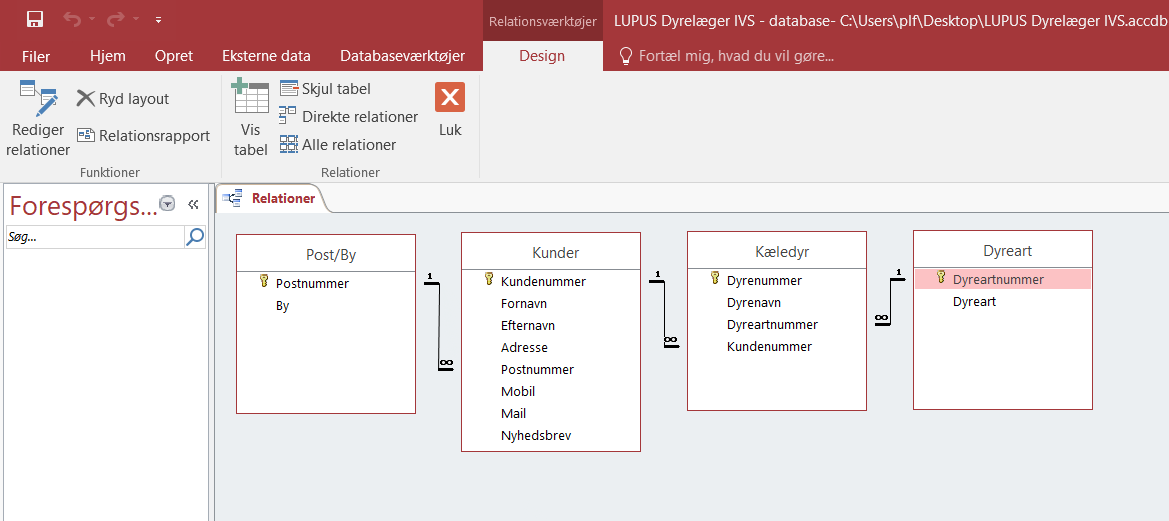 